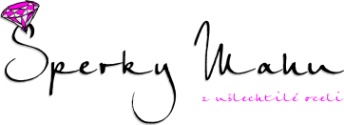 Formulář pro odstoupení od smlouvyProdávající:ŠPERKY MAHU, Mgr. Markéta Krabcová, Modrá 125, Jílové, 407 02, Česká republikaIČ: 2001616, DIČ: CZ8653075475, www.sperkymahu.cz, tel.: +420 737 910 431                                Kupující:Oznamuji, že tímto odstupuji od kupní smlouvy o nákupu tohoto zboží:Poznámka:Vyplněný formulář si vytiskněte a vložte do zásilky spolu se šperkem, který budete vracet. Nemáte-li možnost tisku, stačí napsat žádost ručně. Zásilku odešlete na adresu: ŠPERKY MAHU, Mgr. Markéta Krabcová, Modrá 125, Jílové, 407 02.V………………………………………                   Dne: ………………………………………       Podpis:…………………………………Číslo objednávky:    ___________________________________________________________Jméno a příjmení:Adresa:E-mail / Tel.:Bankovní účet:Kód zboží:_____________________________       Velikost:______-------------___________